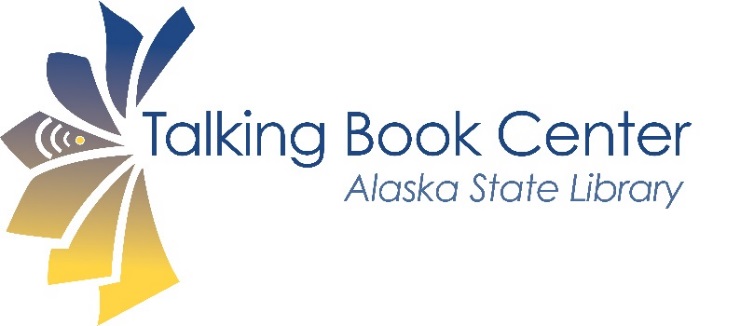 APPLICATION FOR FREE LIBRARY SERVICE FOR ALASKANSLibrary service is provided through a partnership of the Alaska State Library (for patron applications) and the Utah State Library (for books, magazines and playback equipment.)Alaska State LibraryTalking Book CenterPO Box 110571Juneau, AK  99811-0571Telephone: 907-465-5901Toll Free in Alaska: 888-820-4525 Fax: 907-465-2151	 Email: tbc@alaska.gov Website: talkingbooks.alaska.govName: __________________________________________________________________________________________________Mailing Address: ______________________________________________________________________________________City, State, ZIP: ________________________________________________________________________________________Phone: _________________________________________________________________________________________________Email: __________________________________________________________________________________________________Date of Birth: _________________________________________________________________________________________ Sex:	Male ________	Female ________ Veteran Status:  	 By law, preference in lending materials is given to veterans.  Please check box if you have been honorably discharged from the armed forces of the United States.  Individual to contact in the event you cannot be reached:Name: _______________________________________________________________________________________________Relationship: ________________________________________________________________________________________Phone: _______________________________________________________________________________________________ELIGIBILITY AND CERTIFICATION – TO BE COMPLETED BY THE CERTIFYING AUTHORITYPlease check the primary disability preventing you from reading standard print: Blindness: Vision 20/200 or less in the better eye with corrective lens or visual field is no greater than 20 degrees. Visually Impaired: Unable to read standard print without aids other than regular glasses.
 Physically Impaired: Unable to read a standard printed material due to physical limitations, e.g. paralysis, extreme weakness, loss of arms or hands. Reading Disability: Disability must be physically based (an organic dysfunction) and of sufficient severity to prevent reading standard print. Application must be signed by doctor 
of medicine or osteopathy. Deaf/Blind: In addition to any of the previously indicated conditions, do you also have any hearing loss?  If so, please indicate the degree: Moderate (some difficulty hearing and understanding speech) Profound (cannot hear or understand speech)TO BE COMPLETED BY A CERTIFYING AUTHORITYFor blindness, visual impairment, or physical limitations: A certifying authority includes doctors of medicine or osteopathy; ophthalmologists; optometrists; registered nurses; therapists; and professional staff of hospitals, institutions, and public or private welfare agencies (e.g. social workers, caseworkers, counselors, rehabilitation teachers, and superintendents).  In the absence of any of these, certification may be made by professional librarians or by any person whose competence under specific circumstances is acceptable to the Library of Congress. The certifying authority may not be a member of the applicant’s family.For reading disability: The signature of a doctor of medicine or osteopathy is required by federal regulation to certify not only that a reading disability exists and is serious enough to prevent reading regular print, but also that the identified condition has a physical basis. Certifying medical authorities are encouraged to consult with colleagues of associated disciplines to determine if reading disability is due to organic dysfunction (lies within the central nervous system). I certify the applicant named has requested library service and is unable to read or use standard printed materials for the reason(s) indicated above. Certifying Authority’s Name: _________________________________________Title/Occupation: __________________________________________________ 	Street Address: ____________________________________________________	City, State, ZIP: ____________________________________________________Phone: ___________________________________________________________ 	Signature: ________________________________________________________Date: ____________________________________________________________
Applications received without certification will not be processed.Reading PreferencesYou can choose books in up to three formats: digital audio books, large print books, or Braille. You can change these choices at any time by calling the Utah State Library at 1-800-453-4293.	Digital Audio Books		____	Send ____ book(s) every ____ days____	One book when one book is returned____	Select titles for me from my designated subject categories____	Send only titles I request	Large Print Books		____	Send ____ book(s) every ____ days		____	One book when one book is returned____	Select titles for me from my designated subject categories____	Send only titles I request	Braille Books	____	Send ____ book(s) every ____ days		____	One book when one book is returned____	Select titles for me from my designated subject categories____	Send only titles I request	Strong Language: Please do not send any books with strong language		____	Contains Strong Language	ST____	Contains Some Strong Language	ST-S	Violence: Please do not send any books with violence____	Contains Violence	VI	____	Contains Some Violence	VI-S	Explicit Descriptions of Sex: Please do not send any books with	explicit sex____	Contains Descriptions of Sex	SE____	Contains Some Descriptions of Sex	SE-S ____	Contains Some Explicit Descriptions of Sex	SE-X____	Love Stories, Spicy Romance	ROX____	Contains Explicit Descriptions of Sex	XXXSubject Categories: If you wish to have books selected for you or to have books substituted when your requests are not available, please check at least six of the categories below. You can change these categories at any time by calling the Utah State Library at 1-800-453-4293.____	ADV	Adventure & Spy Stories Fiction ____	ANM	Animal Stories Fiction____	B-MEM	Autobiographies and Memoirs Nonfiction____	BEF	Best Sellers Fiction____	BEN 	Best Sellers Nonfiction		____	BIO	Biographies General Nonfiction____	658	Business Nonfiction____	CLA	Classic Fiction____	FAN	Fantasy Fiction____	GOT	Gothic Fiction____	POL	Government and Politics Nonfiction____	610D	Health, Nutrition and Diet Nonfiction____	HIF	Historical Novels Fiction____	978	History, Frontier and Western Nonfiction____	973	History, United States and Biographies of Presidents Nonfiction____	900W 	History, World and Foreign Nonfiction____	640	Home and Family Management Nonfiction____	HUM	Humor Nonfiction____	MDF	Modern and Contemporary Novels Fiction____	MYS	Mystery and Detective Novels Fiction____	OCC	Occult and Supernatural Fiction____	130	Paranormal/Occultism Nonfiction____	PIO	Pioneer Stories Fiction____	POE	Poetry Nonfiction____	CHF	Religious Fiction		Religious Fiction about This Denomination ____________________	LDSF	Religious Fiction about the Latter-day Saints____	LDS	Religious Nonfiction about the Latter-day Saints____	ROM	Romance Novels Fiction____	SCF	Science Fiction		Science Nonfiction about These Subjects ______________________	SST	Short Stories Fiction____	SPT	Sports Biographies and Nonfiction____	SUS	Suspense Novels Fiction____	917	Travel in the United States Nonfiction		Travel Nonfiction to These Areas_____________________	364C 	True Crime Nonfiction____	WARN  	War History	Nonfiction____	WAR	War Stories Fiction____	WES	Western Stories Fiction____	YF	Young Adult Novels FictionFavorite authors or other reading preferences
Please share any other information that will help us to select books for you.___________________________________________________________________________________________________________________________________________________________________________________________________The reading levels I enjoy reading are: 	Kindergarten — Grade 2 	Grades 3 — 6 	Grades 6 — 9 	Young Adult 	Adult	BARD (Braille and Audio Reading Download): You can download Braille and audio books from BARD.  Please review the Utah State Library’s patron handbook for information. For help, call Utah State Library at 1-800-453-4293. 	Digital Audio Books in Spanish: Other languages not currently available. 	Free Magazines:  The Utah State Library will contact you about the 	magazines available in the format you indicate. ____	Magazines on Digital Cartridge, BARD (download), in Large Print and on Newsline (Newsline for Utah patrons only)____	Magazines in Braille 	To receive the Utah State Library’s newsletter, See Note, check the format you prefer:____ Email____ Large Print 	(XSN2)____ Braille 		(XSN1)Notice of Confidentiality: Patron records of reading materials are confidential.EQUIPMENT AND MACHINE ACCESSORIESPlease check the items that you wish to receive: Digital Book Player: Easy to use digital player that plays Library of Congress digital books cartridges. Also works with online BARD downloading system. Please check which type of machine you would like.	____	Standard digital machine (DS1) – Recommended for most readers____	Advanced digital machine (DA1) – Recommended for students and readers of heavily indexed nonfiction books. Contains five more controls: Info, Previous, Menu, Next, and Mark, which allow the reader to more easily navigate within a book and to set and find bookmarks.  Special accessories for players are available. Please check those that are needed: Headphones Pillow Speaker: For readers confined to bed.Playback equipment and machine accessories are supplied to eligible persons on extended loan. If this equipment is not being used with audio materials provided by the Utah State Library, the equipment and accessories must be returned to the Alaska State Library.An individual must borrow at least one book or magazine a year from the Utah State Library to retain the use of borrowed equipment and accessories. Materials received from sources other than the Utah State Library do not qualify for continuance of service. Please return this application to the Alaska State Library.Our contact information appears on the first page.